PIĄTEK 27.03.2020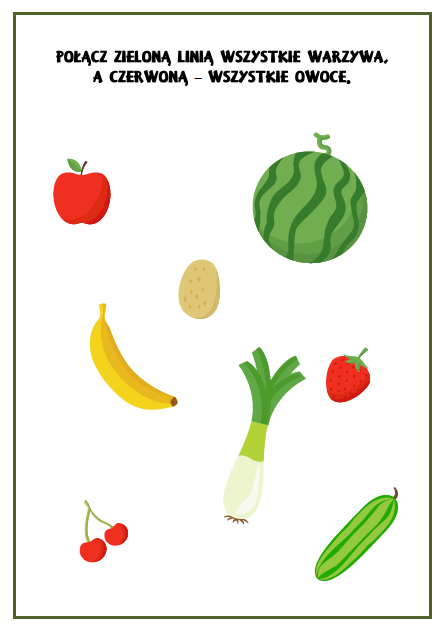 ĆWICZENIE: Znajdź różnicę pomiędzy obrazkami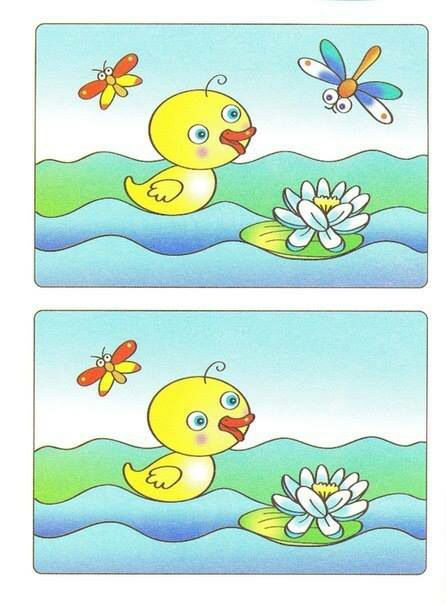 Wiersz „CO SIĘ DZIEJE WIOSNĄ”  B.FormaKiedy zima odchodzi,słońce mocniej przygrzewa.Rośnie trawa zielona,widać pąki na drzewach.Powiewa ciepły wietrzyk,opowiada o wiośnie.Tańczą chmurki na niebie,ptaki śpiewają radośnie.Źródło: B.Borowik, Zabawy porami roku. Karty pracym www.wierszykidladzieci.pl